Naredi uporaben lesen izdelek!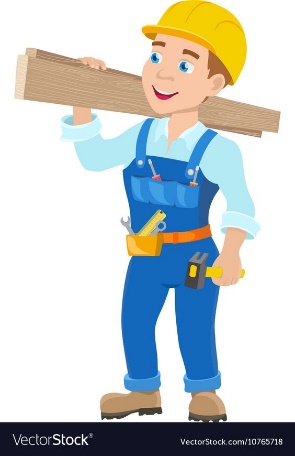 Prejšnji teden sem vas pozvala k razmišljanju o lesenem izdelku, ki ga boste izdelali za oceno. Pri oceni ne bo upoštevan noben do sedaj izdelan leseni izdelek, ki ste mi ga že poslali, torej, vsi delate izdelek od začetka.Ocenjuje se: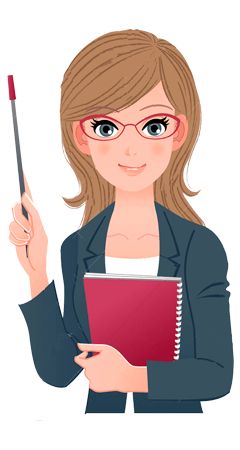 Nekaj idej lahko najdete na spodnjih povezavah. V povezavah se vidijo izdelki iz različnih materialov. Izberete lahko predloge iz lesa.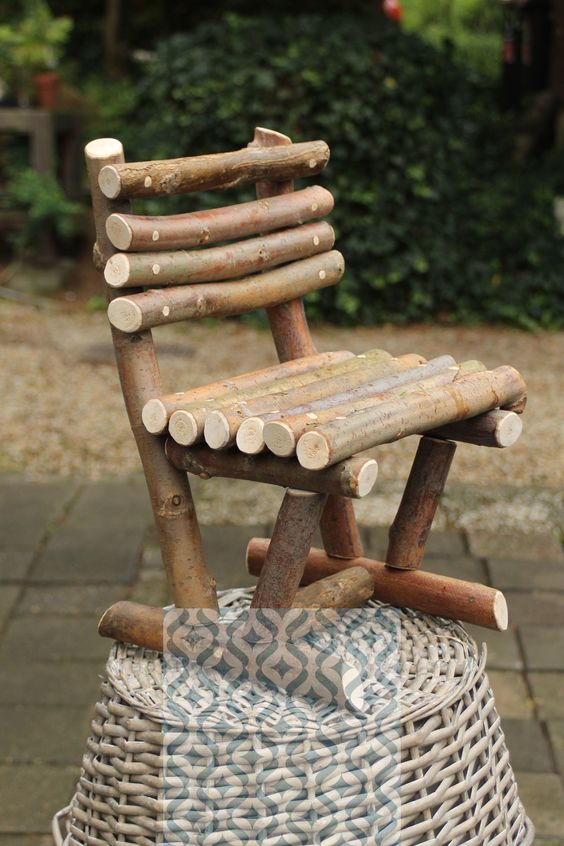 Igre iz lesa: lesena steza za kegljanje, domine, labirint, štiri v vrsto...Leseni koledar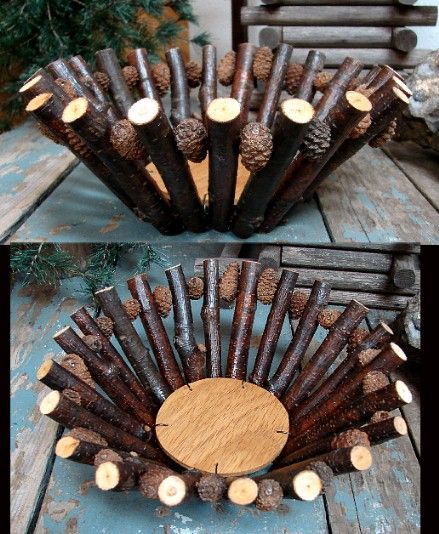 Vaza iz lesenih vejicZanimivo oblikovana lesena miza :)Uporabne lesene dekoracijeČe imate v mislih kak drug izdelek, ga izdelajte po svoji ideji. Če boste potrebovali pomoč odraslega, ga za to lepo prosite, v zvezek pa tudi zabeležite kdo in kako vam je pomagal.Vaše dokončan izdelek (fotografije, mnenja, predloge, zapise) pričakujem do torka, 26. 5. 2020, na elektronski naslov: nadja.lemut@gmail.com. Želim, da mi sproti pošiljate tudi vmesne faze dela. Če boste končali prej in imate kakšno zanimivo idejo za izdelek, ga lahko naredite iz kateregakoli materiala. Izdelek naj bo uporaben in ne tak, da se na njem nabira prah .Ostanite zdravi.učiteljica Nadja Lemutpriprava na delo• narisan načrt (skica) z merami, • priprava delovne površine s pripomočki in pospravljanje po končanem delu, 1 točka1 točkaodnos do dela• varnost pri delu,• pravilna uporaba delovne operacije (npr. žaganje, lepljenje, zabijanje žebljev, vrtanje…) in orodja,1 točka1 točkaizdelek• izgled,• uporabnost,• izdelek je narejen v predvidenem času (5 ur),1 točka1 točka1 točkabeleženje v zvezku za tehniko • zapis o postopkih in zaporedjih dela, slika končnega izdelka1 točka